Year 5 English Worksheet 							Page 1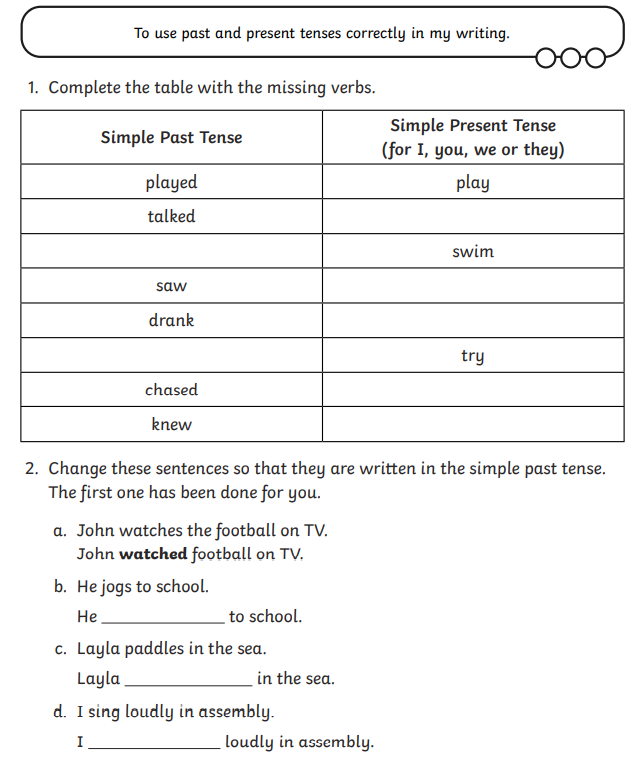 											Page 2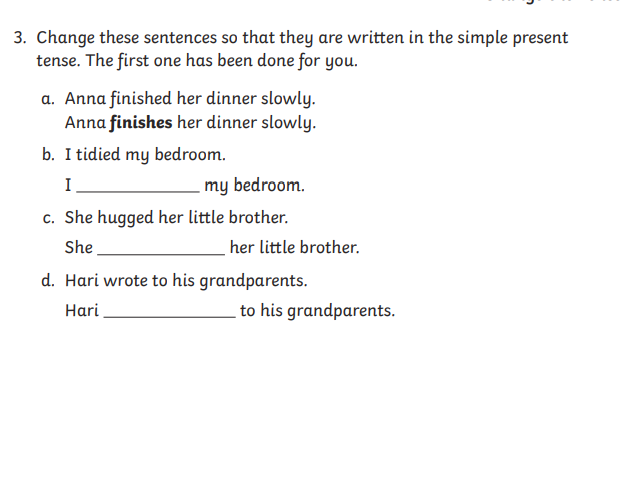 